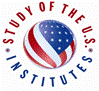 2023 Study of the United States Summer Institute (SUSI) for Student Leaders on Civic Engagement 
Application Form
Please send your completed application, saved in Microsoft Word format, with a subject line “2023 SUSI for Students” by email to TbilisiExchanges@state.gov. Applications saved in PDF format will not be accepted.
Application submission deadline:  December 23, 2022.
Personal Information:Personal Essay (Limit 500 words). Tell us about yourself and your goals including the following: 
- What about your background and/or interests makes you competitive for the SUSI exchange program?- What will you contribute to the program?- How do you expect your participation in the SUSI exchange program will affect your local community or region/country?- How will the SUSI exchange affect you personally or professionally?
Applications without essays will not be considered.Surname (Last) NameSurname (Last) NameSurname (Last) Name                        First Name                        First Name                        First Name(AS IT APPEARS IN YOUR PASSPORT)(AS IT APPEARS IN YOUR PASSPORT)(AS IT APPEARS IN YOUR PASSPORT)(AS IT APPEARS IN YOUR PASSPORT)(AS IT APPEARS IN YOUR PASSPORT)(AS IT APPEARS IN YOUR PASSPORT)(AS IT APPEARS IN YOUR PASSPORT)(AS IT APPEARS IN YOUR PASSPORT)(AS IT APPEARS IN YOUR PASSPORT)(AS IT APPEARS IN YOUR PASSPORT)(AS IT APPEARS IN YOUR PASSPORT)(AS IT APPEARS IN YOUR PASSPORT)(AS IT APPEARS IN YOUR PASSPORT)(AS IT APPEARS IN YOUR PASSPORT)Date of Birth (Month/Day/Year)Date of Birth (Month/Day/Year)Date of Birth (Month/Day/Year)City of BirthCity of BirthCity of BirthCity of BirthCountry of BirthCountry of BirthCountry of BirthCountry of BirthCountry of BirthCountry of BirthCountry of BirthCountry of BirthCountry of BirthCountry of BirthCountry of BirthCountry of ResidenceCountry of ResidenceCountry of ResidenceCountry of CitizenshipCountry of CitizenshipCountry of CitizenshipCountry of CitizenshipCountry of CitizenshipCountry of CitizenshipCountry of CitizenshipCountry of CitizenshipCountry of CitizenshipCountry of CitizenshipCountry of CitizenshipCountry of CitizenshipCountry of CitizenshipCountry of CitizenshipCountry of CitizenshipCountry of CitizenshipHome AddressHome AddressHome AddressPostal CodePostal CodePostal CodePostal Code Cell phone Cell phone Cell phoneHome TelephoneHome TelephoneHome TelephoneHome TelephoneE-mailE-mailE-mailE-mailE-mailE-mailE-mailE-mailE-mailE-mailE-mail                   (NOTE: Please include the telephone code for your city or region.)                   (NOTE: Please include the telephone code for your city or region.)                   (NOTE: Please include the telephone code for your city or region.)                   (NOTE: Please include the telephone code for your city or region.)                   (NOTE: Please include the telephone code for your city or region.)                   (NOTE: Please include the telephone code for your city or region.)                   (NOTE: Please include the telephone code for your city or region.)                   (NOTE: Please include the telephone code for your city or region.)                   (NOTE: Please include the telephone code for your city or region.)                   (NOTE: Please include the telephone code for your city or region.)                   (NOTE: Please include the telephone code for your city or region.)                   (NOTE: Please include the telephone code for your city or region.)                   (NOTE: Please include the telephone code for your city or region.)☐  Male☐  Male☐  Male☐  Female☐  Female☐  FemaleMedical, Physical, Dietary or other Personal Considerations:
Please describe any pre-existing medical conditions, including any prescription medication the candidate may be taking,
or any other dietary or personal consideration.Medical, Physical, Dietary or other Personal Considerations:
Please describe any pre-existing medical conditions, including any prescription medication the candidate may be taking,
or any other dietary or personal consideration.Medical, Physical, Dietary or other Personal Considerations:
Please describe any pre-existing medical conditions, including any prescription medication the candidate may be taking,
or any other dietary or personal consideration.Medical, Physical, Dietary or other Personal Considerations:
Please describe any pre-existing medical conditions, including any prescription medication the candidate may be taking,
or any other dietary or personal consideration.Medical, Physical, Dietary or other Personal Considerations:
Please describe any pre-existing medical conditions, including any prescription medication the candidate may be taking,
or any other dietary or personal consideration.Medical, Physical, Dietary or other Personal Considerations:
Please describe any pre-existing medical conditions, including any prescription medication the candidate may be taking,
or any other dietary or personal consideration.Medical, Physical, Dietary or other Personal Considerations:
Please describe any pre-existing medical conditions, including any prescription medication the candidate may be taking,
or any other dietary or personal consideration.Medical, Physical, Dietary or other Personal Considerations:
Please describe any pre-existing medical conditions, including any prescription medication the candidate may be taking,
or any other dietary or personal consideration.Medical, Physical, Dietary or other Personal Considerations:
Please describe any pre-existing medical conditions, including any prescription medication the candidate may be taking,
or any other dietary or personal consideration.Medical, Physical, Dietary or other Personal Considerations:
Please describe any pre-existing medical conditions, including any prescription medication the candidate may be taking,
or any other dietary or personal consideration.Medical, Physical, Dietary or other Personal Considerations:
Please describe any pre-existing medical conditions, including any prescription medication the candidate may be taking,
or any other dietary or personal consideration.Medical, Physical, Dietary or other Personal Considerations:
Please describe any pre-existing medical conditions, including any prescription medication the candidate may be taking,
or any other dietary or personal consideration.Medical, Physical, Dietary or other Personal Considerations:
Please describe any pre-existing medical conditions, including any prescription medication the candidate may be taking,
or any other dietary or personal consideration.Medical, Physical, Dietary or other Personal Considerations:
Please describe any pre-existing medical conditions, including any prescription medication the candidate may be taking,
or any other dietary or personal consideration.Medical, Physical, Dietary or other Personal Considerations:
Please describe any pre-existing medical conditions, including any prescription medication the candidate may be taking,
or any other dietary or personal consideration.Medical, Physical, Dietary or other Personal Considerations:
Please describe any pre-existing medical conditions, including any prescription medication the candidate may be taking,
or any other dietary or personal consideration.Medical, Physical, Dietary or other Personal Considerations:
Please describe any pre-existing medical conditions, including any prescription medication the candidate may be taking,
or any other dietary or personal consideration.Medical, Physical, Dietary or other Personal Considerations:
Please describe any pre-existing medical conditions, including any prescription medication the candidate may be taking,
or any other dietary or personal consideration.Medical, Physical, Dietary or other Personal Considerations:
Please describe any pre-existing medical conditions, including any prescription medication the candidate may be taking,
or any other dietary or personal consideration.Medical, Physical, Dietary or other Personal Considerations:
Please describe any pre-existing medical conditions, including any prescription medication the candidate may be taking,
or any other dietary or personal consideration.Medical, Physical, Dietary or other Personal Considerations:
Please describe any pre-existing medical conditions, including any prescription medication the candidate may be taking,
or any other dietary or personal consideration.Medical, Physical, Dietary or other Personal Considerations:
Please describe any pre-existing medical conditions, including any prescription medication the candidate may be taking,
or any other dietary or personal consideration.Medical, Physical, Dietary or other Personal Considerations:
Please describe any pre-existing medical conditions, including any prescription medication the candidate may be taking,
or any other dietary or personal consideration.Academic Major, University:Academic Major, University:Academic Major, University:Academic Major, University:Academic Major, University:Academic Major, University:Academic Major, University:Academic Major, University:Academic Major, University:Academic Major, University:Academic Major, University:Academic Major, University:Academic Major, University:Academic Major, University:Academic Major, University:Academic Major, University:Academic Major, University:Academic Major, University:Academic Major, University:Academic Major, University:Academic Major, University:Academic Major, University:Academic Major, University:Academic Major, University: Major field Major field Major fieldYear in University Year in University Year in University Year in University Graduation DateGraduation DateGraduation DateGraduation DateGraduation DateGraduation DateGraduation DateGraduation DateGraduation DateGraduation DateGraduation DateHome University NameHome University NameHome University NameEmergency Contact Number and EmailEmergency Contact Number and EmailEmergency Contact Number and EmailEmergency Contact Name and Relationship
Emergency Contact Name and Relationship
Emergency Contact Name and Relationship
Emergency Contact Name and Relationship
Membership in Associations, Clubs, etc.:Membership in Associations, Clubs, etc.:Membership in Associations, Clubs, etc.:Membership in Associations, Clubs, etc.:Membership in Associations, Clubs, etc.:Membership in Associations, Clubs, etc.:Membership in Associations, Clubs, etc.:Membership in Associations, Clubs, etc.:Membership in Associations, Clubs, etc.:Membership in Associations, Clubs, etc.:Membership in Associations, Clubs, etc.:Membership in Associations, Clubs, etc.:Membership in Associations, Clubs, etc.:Membership in Associations, Clubs, etc.:OrganizationOrganizationOrganizationPositionPositionPositionPositionDates of MembershipDates of MembershipDates of MembershipDates of MembershipDates of MembershipDates of MembershipDates of MembershipDates of MembershipDates of MembershipDates of MembershipDates of MembershipWork History and Volunteer ExperienceWork History and Volunteer ExperienceWork History and Volunteer ExperienceWork History and Volunteer ExperienceWork History and Volunteer ExperienceWork History and Volunteer ExperienceWork History and Volunteer ExperienceWork History and Volunteer ExperienceOrganizationOrganizationOrganizationOrganizationOrganizationOrganizationPositionPositionPositionPositionDatesDatesDatesDatesDatesDatesDatesDatesDatesDatesDatesEvidence of English Fluency (How many years have you studied English?)Evidence of English Fluency (How many years have you studied English?)Evidence of English Fluency (How many years have you studied English?)Evidence of English Fluency (How many years have you studied English?)Evidence of English Fluency (How many years have you studied English?)Evidence of English Fluency (How many years have you studied English?)Evidence of English Fluency (How many years have you studied English?)Evidence of English Fluency (How many years have you studied English?)Evidence of English Fluency (How many years have you studied English?)Evidence of English Fluency (How many years have you studied English?)Evidence of English Fluency (How many years have you studied English?)Evidence of English Fluency (How many years have you studied English?)Evidence of English Fluency (How many years have you studied English?)Evidence of English Fluency (How many years have you studied English?)U.S. Travel:U.S. Travel:U.S. Travel:U.S. Travel:U.S. Travel:U.S. Travel:U.S. Travel:U.S. Travel:U.S. Travel:U.S. Travel:U.S. Travel:U.S. Travel:U.S. Travel:U.S. Travel:Purpose of visit(s)Purpose of visit(s)Purpose of visit(s)DatesDatesDatesDatesUS Government-fundedUS Government-fundedUS Government-fundedUS Government-fundedUS Government-fundedUS Government-fundedUS Government-fundedUS Government-fundedUS Government-fundedUS Government-fundedUS Government-funded☐  Yes     ☐  No☐  Yes     ☐  No☐  Yes     ☐  No☐  Yes     ☐  No☐  Yes     ☐  No☐  Yes     ☐  No☐  Yes     ☐  No☐  Yes     ☐  No☐  Yes     ☐  No☐  Yes     ☐  No☐  Yes     ☐  No☐  Yes     ☐  No☐  Yes     ☐  No☐  Yes     ☐  No☐  Yes     ☐  No☐  Yes     ☐  No☐  Yes     ☐  No☐  Yes     ☐  No☐  Yes     ☐  No☐  Yes     ☐  No☐  Yes     ☐  No☐  Yes     ☐  No☐  Yes     ☐  No☐  Yes     ☐  No☐  Yes     ☐  No☐  Yes     ☐  No☐  Yes     ☐  No☐  Yes     ☐  No☐  Yes     ☐  No☐  Yes     ☐  No☐  Yes     ☐  No☐  Yes     ☐  No☐  Yes     ☐  No☐  Yes     ☐  No☐  Yes     ☐  No☐  Yes     ☐  No☐  Yes     ☐  No☐  Yes     ☐  No☐  Yes     ☐  No☐  Yes     ☐  No☐  Yes     ☐  No☐  Yes     ☐  No☐  Yes     ☐  No☐  Yes     ☐  No1Family Residing in the United States.  
Please list any immediate family members who are currently residing in the United States, including city and state:Family Residing in the United States.  
Please list any immediate family members who are currently residing in the United States, including city and state:Family Residing in the United States.  
Please list any immediate family members who are currently residing in the United States, including city and state:Family Residing in the United States.  
Please list any immediate family members who are currently residing in the United States, including city and state:Family Residing in the United States.  
Please list any immediate family members who are currently residing in the United States, including city and state:Family Residing in the United States.  
Please list any immediate family members who are currently residing in the United States, including city and state:Family Residing in the United States.  
Please list any immediate family members who are currently residing in the United States, including city and state:Family Residing in the United States.  
Please list any immediate family members who are currently residing in the United States, including city and state:Family Residing in the United States.  
Please list any immediate family members who are currently residing in the United States, including city and state:Family Residing in the United States.  
Please list any immediate family members who are currently residing in the United States, including city and state:Family Residing in the United States.  
Please list any immediate family members who are currently residing in the United States, including city and state:Family Residing in the United States.  
Please list any immediate family members who are currently residing in the United States, including city and state:Family Residing in the United States.  
Please list any immediate family members who are currently residing in the United States, including city and state:Family Residing in the United States.  
Please list any immediate family members who are currently residing in the United States, including city and state:Family Residing in the United States.  
Please list any immediate family members who are currently residing in the United States, including city and state:Family Residing in the United States.  
Please list any immediate family members who are currently residing in the United States, including city and state:Family Residing in the United States.  
Please list any immediate family members who are currently residing in the United States, including city and state:Family Residing in the United States.  
Please list any immediate family members who are currently residing in the United States, including city and state:Family Residing in the United States.  
Please list any immediate family members who are currently residing in the United States, including city and state:Family Residing in the United States.  
Please list any immediate family members who are currently residing in the United States, including city and state:Family Residing in the United States.  
Please list any immediate family members who are currently residing in the United States, including city and state:Family Residing in the United States.  
Please list any immediate family members who are currently residing in the United States, including city and state:Family Residing in the United States.  
Please list any immediate family members who are currently residing in the United States, including city and state:English Proficiency:English Proficiency:English Proficiency:Reading:Reading:Reading:☐  Excellent☐  Excellent☐  Excellent☐  Good☐  Good☐  Good☐  Good☐  Fair☐  Fair☐  Fair☐  Fair☐  Fair☐  Fair☐  Fair☐  Fair☐  Fair☐  Fair☐  FairWriting:Writing:Writing:☐  Excellent☐  Excellent☐  Excellent☐  Good☐  Good☐  Good☐  Good☐  Fair☐  Fair☐  Fair☐  Fair☐  Fair☐  Fair☐  Fair☐  Fair☐  Fair☐  Fair☐  FairSpeakingSpeakingSpeaking☐  Excellent☐  Excellent☐  Excellent☐  Good☐  Good☐  Good☐  Good☐  Fair☐  Fair☐  Fair☐  Fair☐  Fair☐  Fair☐  Fair☐  Fair☐  Fair☐  Fair☐  Fair